ПРИЛОЖЕНИЕ 2к решению Собраниядепутатов города Троицкаот 29.11.2018г. № 175Эскизное решение мемориального объекта – памятного знака «Защитникам рубежей Отечества всех поколений»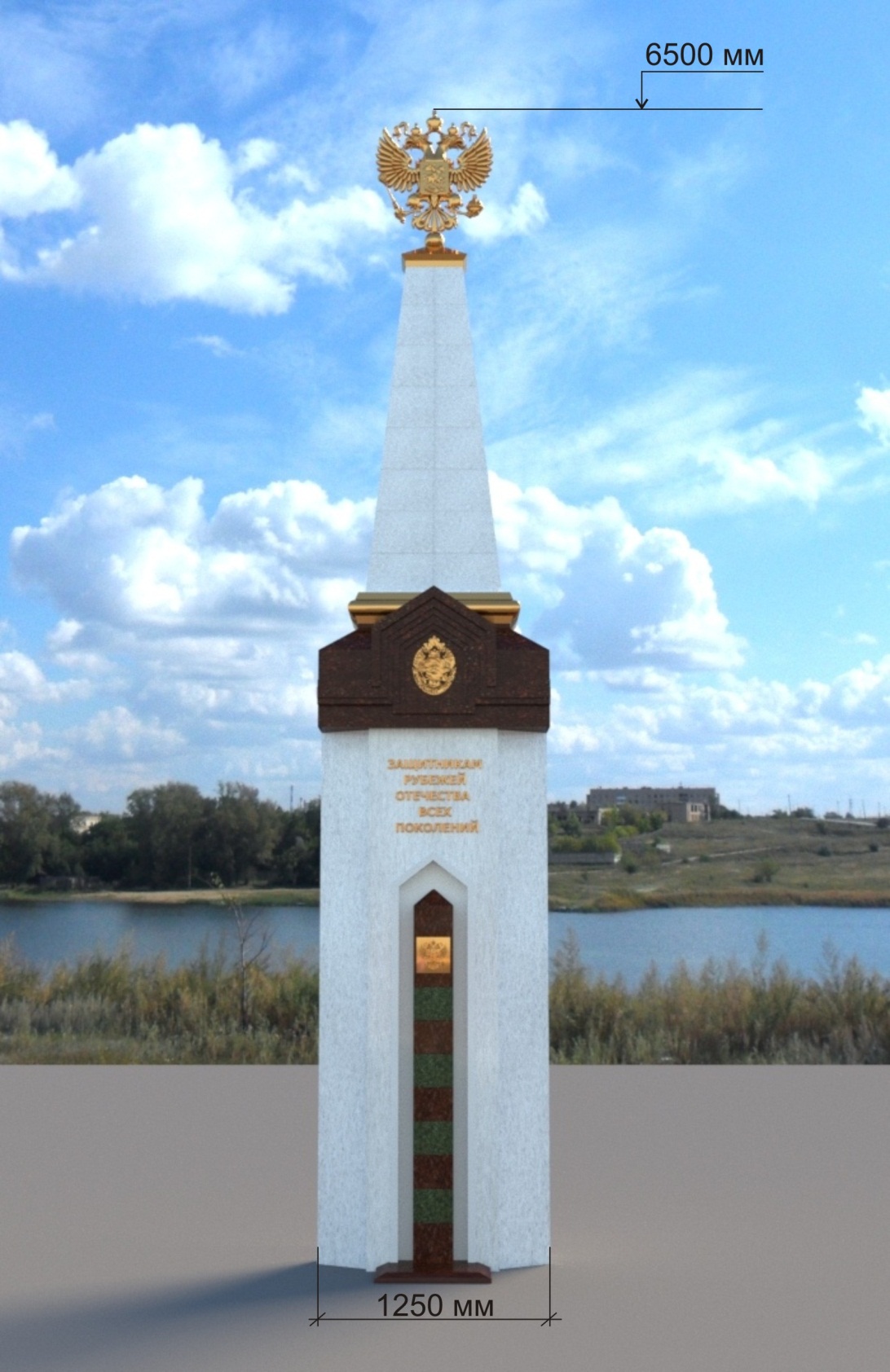 